	FACILITIES COUNCIL MEETING AGENDA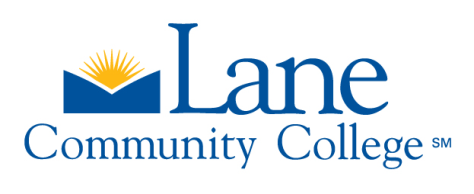 NEXT MEETING:  January 9, 2017, 2:30-4:30pm in LCC 07/212KPersonTimeStartTopic:Decision?Decision?All52:30Agenda ReviewAll52:35Approval of 11/14 and 11/28 minutesDecisionAll52:40AnnouncementsAll102:45Distribution of Literature procedure: Next StepsDecisionDean Middleton102:55Indigenous Peoples Day Declaration Jennifer & Lee153:05Master Plan Process updateJennifer and Brian303:20Deferred Maintenance presentationREPORTSAlen53:50Bond update3:55ADJOURN